У  К  Р А  Ї  Н  А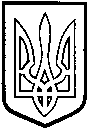 ТОМАШПІЛЬСЬКА РАЙОННА РАДАВ І Н Н И Ц Ь К О Ї  О Б Л А С Т ІРІШЕННЯ №596від 28 січня 2020 року				                             41 сесія 7 скликанняПро передачу з оперативного управління агропромислового розвитку Томашпільської районної державної адміністрації, в оперативне управління комунальної установи «Територіальний центр соціального обслуговування (надання соціальних послуг) Томашпільського району» Адмінбудівлі №3Відповідно до пункту 20 частини 1 статті 43 Закону України “Про місцеве самоврядування в Україні”, пункту 39 розділу VI Прикінцеві та перехідні положення Бюджетного кодексу України, рішення 23 сесії районної ради 5 скликання від 28 квітня 2009 року №284 «Про управління об’єктами спільної власності територіальних громад району», враховуючи клопотання управління агропромислового розвитку Томашпільської районної державної адміністрації та висновок постійної комісії районної ради з питань регулювання комунальної власності, комплексного розвитку та благоустрою населених пунктів, охорони довкілля, будівництва і приватизації районна рада ВИРІШИЛА:1. Вилучити з оперативного управління агропромислового розвитку Томашпільської районної державної адміністрації Адмінбудівлю №3, яка знаходиться за адресою: смт.Томашпіль, пл.Тараса Шевченка, 6 та передати в оперативне управління комунальної установи «Територіальний центр соціального обслуговування (надання соціальних послуг) Томашпільського району».2. Управлінню агропромислового розвитку райдержадміністрації (Випаріна В.Л.) та комунальній установі «Територіальний центр соціального обслуговування (надання соціальних  послуг) Томашпільського району» (Куржос С.Г) здійснити передачу-прийняття майна, зазначеного в пункті 1 цього рішення в п’ятиденний термін з оформленням необхідних документів.3. Контроль за виконанням даного рішення покласти на постійну комісію районної ради з питань регулювання комунальної власності, комплексного розвитку та благоустрою населених пунктів, охорони довкілля, будівництва і приватизації (Гаврилюк В.А.).Голова районної ради					Д.Коритчук